Balvu novada SociālajaipārvaldeiRaiņa ielā 52, Balvos, Balvu novadāIESNIEGUMS asistenta/pavadoņa pakalpojuma piešķiršanai nepilngadīgai personaiLūdzu piešķirt asistenta/pavadoņa pakalpojumu (vajadzīgo pasvītrot)1. Asistenta/pavadoņa pakalpojuma nodrošināšanai nepieciešami sabiedriskā/privātā transporta izdevumi ___________ EUR/mēnesī._________________________________________________________________________________________________________________________________________________2. Iespējamais asistenta/pavadoņa pakalpojuma sniedzējs (norāda, ja persona ir izvēlējusies konkrētu asistenta/pavadoņa pakalpojuma sniedzēju):vārds, uzvārds__________________________________________________________deklarētā dzīvesvietas adrese un kontakttālrunis:_______________________________ ______________________________________________________________________3. Apliecinu, ka:Veselības un darbspēju ekspertīzes ārstu valsts komisija (turpmāk – VDEĀK) noteikusi personai invaliditāti un izsniegts atzinums par:  īpašas kopšanas nepieciešamību, ja tiek pieprasīts asistenta pakalpojums;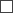   pavadoņa pakalpojuma nepieciešamību, ja tiek pieprasīts pavadoņa pakalpojums;  saņemu valsts pabalstu transporta izdevumu kompensācijai;  saņemu asistenta pakalpojumu ES finansēto projektu ietvaros;  saņemu pabalstu par asistenta izmantošanu ES finansēto projektu ietvaros;  izmantoju institūcijas transportu un saņemu palīdzību, lai nokļūtu darba vietā, izglītības iestādē vai dienas aprūpes centrā.4. Iesniegumam pievienoti dokumenti (norādīt vajadzīgo):   likumiskā pārstāvja pārstāvības tiesības apliecinoša dokumenta kopija;   cits dokuments (norādīt kāds)___________________________________________________________________________________________________________Esmu informēts, ka personas dati tiks apstrādāti Balvu novada pašvaldības noteiktā mērķa īstenošanai: sociālo pakalpojumu un sociālās palīdzības sniegšanai. Personas datu pārzinis ir Balvu novada pašvaldība. Adrese: Bērzpils iela 1A, Balvi, Balvu novads, LV-4501, reģistrācijas Nr.90009115622, Tālr. 64522453, epasts: dome@balvi.lv.Personas datus apstrādās Balvu novada Sociālā pārvalde, juridiskā adrese  Raiņa iela 52, Balvi, Balvu novads, LV-4501, tālrunis 64521998, elektroniskā pasta adrese: socparvalde@balvi.lv.____ . ____ . _________.     _________________________(datums, mēnesis, gads)                            (paraksts)Iesniegumu pieņēma: ______________________________ /_____________________/	(vārds, uzvārds)                                   (personas kods)______________________________________________________________________________(deklarētā dzīvesvietas adrese un saziņas veids- kontakttālrunis, e-pasts, cits)______________________________________________________________________________(likumiskā pārstāvja vārds, uzvārds, personas kods, deklarētā dzīvesvietas adrese un saziņas veids- kontakttālrunis, e-pasts )